Филиал «Золотухинское агрообъединение» ООО «Курск-Агро»______________________________________________________________________________Почтовый адрес:306020  Курская обл. п.Золотухино ул.Куйбышева 36; ОГРН 1094611000428; ИНН 4625005659; КПП 462501001                                                                                                                Главе муниципального образования                                                                                                                                                   Ракитиной А.М.      Филиал «Золотухинское агрообъединение» ООО «Курск-Агро» п. Золотухино, ул.Куйбышева ,36   информирует, что в период с 25.05.2021 по 28.05.2021г. на территории Ануфриевского  сельсовета Золотухинского района будет проводиться обработка посевов сахарной свеклы средствами защиты растений. При обработке будут применяться препараты 1-3 класса опасности для пчёл, соответствующие  экологическим регламентам безопасности (Айвенго -1 класс опасности, Бетанал Эксперт- 3 класс опасности, Кари Макс-3 класс опасности, Бит-90).46злт088, 46злт090, 46злт091, 46злт092, 46злт149.  Кроме того, заблаговременно, перед проведением работ вся необходимая информация будет размещена на официальном сайте Комитета АПК Курской области в разделе «Пчеловодство» (http://apk.rkursk.ru/index.php/informatsiya/pchelovodstvo).   Непосредственно при проведении работ будут установлены информационные щиты с указанием класса опасности применённого средства защиты растений, даты обработки и периода ограничения лёта пчёл.  Подробную информацию можно получить у агронома филиала Казарян Г.К.  по  тел. 8-961-192-26-66 (в рабочие дни с 8.00 до 17.00).  Прошу довести указанную информацию до сведения местных пчеловодов.Схема размещения полей прилагается.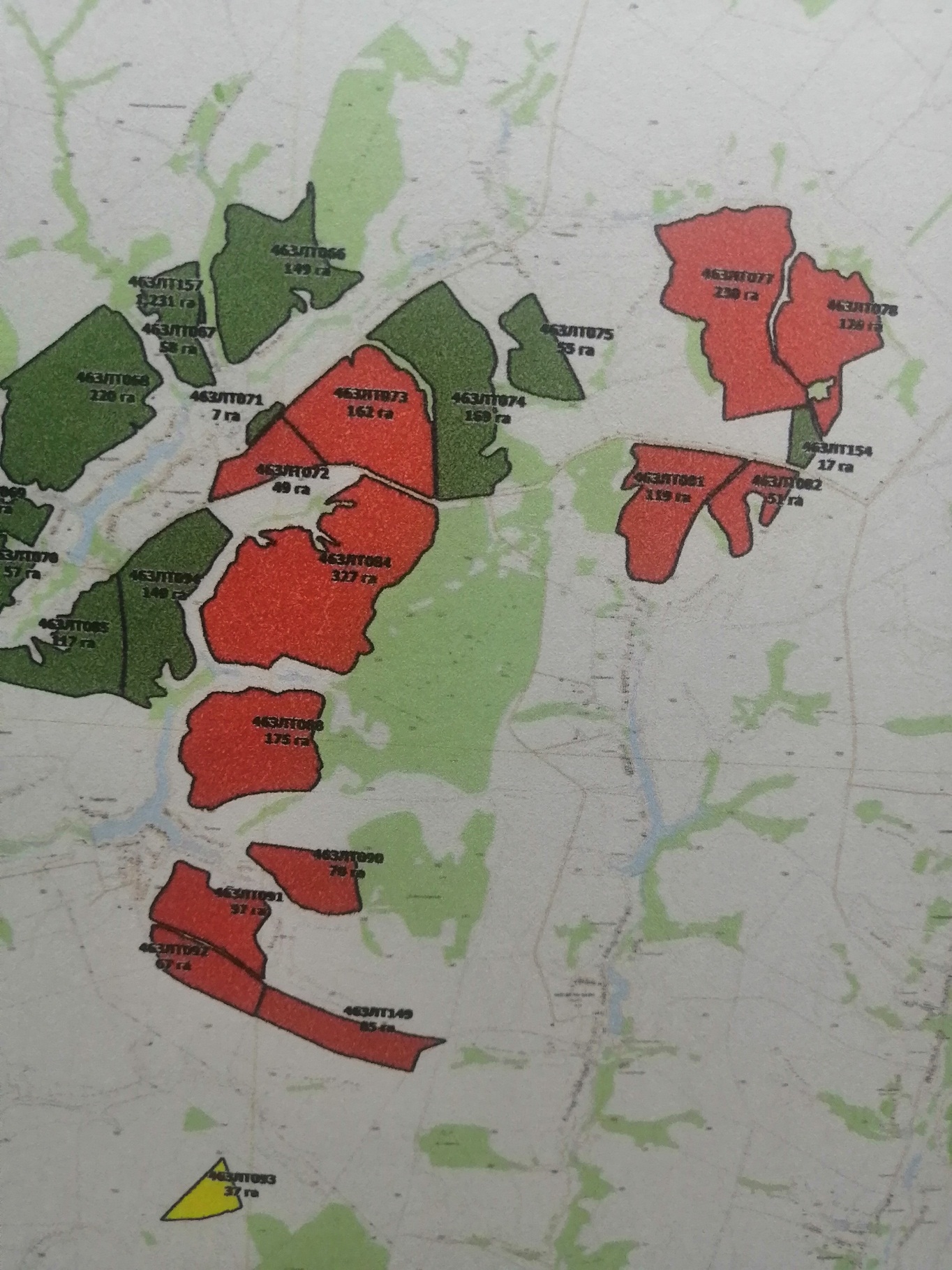 